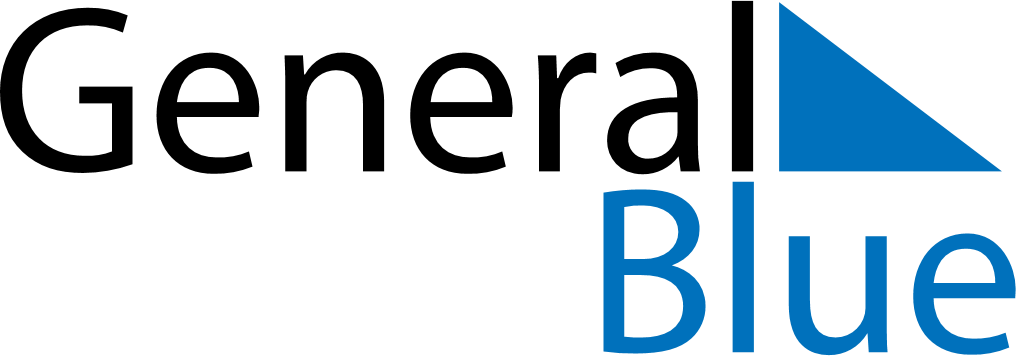 November 2024November 2024November 2024November 2024November 2024November 2024Haparanda, Norrbotten, SwedenHaparanda, Norrbotten, SwedenHaparanda, Norrbotten, SwedenHaparanda, Norrbotten, SwedenHaparanda, Norrbotten, SwedenHaparanda, Norrbotten, SwedenSunday Monday Tuesday Wednesday Thursday Friday Saturday 1 2 Sunrise: 7:17 AM Sunset: 2:56 PM Daylight: 7 hours and 38 minutes. Sunrise: 7:21 AM Sunset: 2:52 PM Daylight: 7 hours and 31 minutes. 3 4 5 6 7 8 9 Sunrise: 7:24 AM Sunset: 2:48 PM Daylight: 7 hours and 23 minutes. Sunrise: 7:28 AM Sunset: 2:45 PM Daylight: 7 hours and 16 minutes. Sunrise: 7:32 AM Sunset: 2:41 PM Daylight: 7 hours and 9 minutes. Sunrise: 7:35 AM Sunset: 2:38 PM Daylight: 7 hours and 2 minutes. Sunrise: 7:39 AM Sunset: 2:34 PM Daylight: 6 hours and 55 minutes. Sunrise: 7:43 AM Sunset: 2:31 PM Daylight: 6 hours and 47 minutes. Sunrise: 7:46 AM Sunset: 2:27 PM Daylight: 6 hours and 40 minutes. 10 11 12 13 14 15 16 Sunrise: 7:50 AM Sunset: 2:24 PM Daylight: 6 hours and 33 minutes. Sunrise: 7:54 AM Sunset: 2:20 PM Daylight: 6 hours and 26 minutes. Sunrise: 7:57 AM Sunset: 2:17 PM Daylight: 6 hours and 19 minutes. Sunrise: 8:01 AM Sunset: 2:13 PM Daylight: 6 hours and 12 minutes. Sunrise: 8:05 AM Sunset: 2:10 PM Daylight: 6 hours and 4 minutes. Sunrise: 8:09 AM Sunset: 2:06 PM Daylight: 5 hours and 57 minutes. Sunrise: 8:12 AM Sunset: 2:03 PM Daylight: 5 hours and 50 minutes. 17 18 19 20 21 22 23 Sunrise: 8:16 AM Sunset: 2:00 PM Daylight: 5 hours and 43 minutes. Sunrise: 8:20 AM Sunset: 1:56 PM Daylight: 5 hours and 36 minutes. Sunrise: 8:24 AM Sunset: 1:53 PM Daylight: 5 hours and 29 minutes. Sunrise: 8:27 AM Sunset: 1:50 PM Daylight: 5 hours and 22 minutes. Sunrise: 8:31 AM Sunset: 1:47 PM Daylight: 5 hours and 15 minutes. Sunrise: 8:35 AM Sunset: 1:43 PM Daylight: 5 hours and 8 minutes. Sunrise: 8:38 AM Sunset: 1:40 PM Daylight: 5 hours and 1 minute. 24 25 26 27 28 29 30 Sunrise: 8:42 AM Sunset: 1:37 PM Daylight: 4 hours and 55 minutes. Sunrise: 8:46 AM Sunset: 1:34 PM Daylight: 4 hours and 48 minutes. Sunrise: 8:49 AM Sunset: 1:31 PM Daylight: 4 hours and 41 minutes. Sunrise: 8:53 AM Sunset: 1:28 PM Daylight: 4 hours and 35 minutes. Sunrise: 8:57 AM Sunset: 1:25 PM Daylight: 4 hours and 28 minutes. Sunrise: 9:00 AM Sunset: 1:22 PM Daylight: 4 hours and 22 minutes. Sunrise: 9:04 AM Sunset: 1:20 PM Daylight: 4 hours and 16 minutes. 